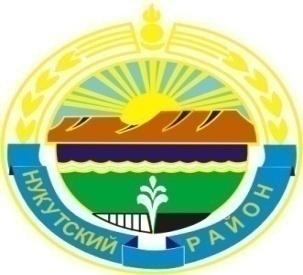 МУНИЦИПАЛЬНОЕ  ОБРАЗОВАНИЕ «НУКУТСКИЙ  РАЙОН»АДМИНИСТРАЦИЯМУНИЦИПАЛЬНОГО ОБРАЗОВАНИЯ «НУКУТСКИЙ РАЙОН»ПОСТАНОВЛЕНИЕот  19 июня 2014 года		              № 322      		                 п. НовонукутскийО внесении изменений и дополнений в Порядок  утверждения уставов муниципальных бюджетныхи казенных образовательных учреждений муниципального образования «Нукутский район», внесения изменений и дополнений в уставыВ соответствии с Федеральным законом от 29.12.2012 г. № 273-ФЗ «Об образовании в Российской Федерации», руководствуясь ст. 35 Устава муниципального образования «Нукутский район», Администрация ПОСТАНОВЛЯЕТ:Внести в Порядок утверждения уставов муниципальных бюджетных и казенных образовательных учреждений муниципального образования «Нукутский район» внесения изменений и дополнения в уставы, утвержденного постановлением Администрации муниципального образования «Нукутский район» от 29.01.2013 г. № 40 (далее – Порядок) следующие изменения: В пункте 1.1. Порядка слова «Законом Российской Федерации «Об образовании» от 10 июля 1992 г. № 3266-1» заменить словами «Федеральным законом Российской Федерации от 29.12.2012 г. № 273-ФЗ «Об образовании в Российской Федерации».Пункт 2.1. раздела 2 изложить в новой редакции:«2.1. Для утверждения устава муниципального образовательного учреждения (изменений и дополнений к уставу) представляются:- новая редакция устава муниципального образовательного учреждения, изменения в устав в двух экземплярах (на бумажном носителе – все экземпляры пронумерованы и прошиты, а также на электронном носителе);- копия действующего устава муниципального образовательного учреждения со всеми изменениями;- копия свидетельства (копии свидетельств) о регистрации действующего устава, изменений в устав;- копия решения о создании муниципального образовательного учреждения (в случае создания);- копия решения о переименовании, реорганизации муниципального образовательного учреждения (в случае переименования, реорганизации);- копия свидетельства о государственной аккредитации образовательной деятельности (при наличии);- копия лицензии на право осуществления образовательной деятельности муниципального образовательного учреждения (при наличии).Копии документов должны быть заверены надлежащим образом.».Пункт 3.1. раздела 3 изложить в новой редакции:«3.1. Устав муниципального казенного или бюджетного образовательного учреждения должен содержать:- наименование муниципального образовательного учреждения с указанием в наименовании его типа соответственно «бюджетное образовательное учреждение» или «казенное образовательное учреждение»;- информацию о месте нахождения муниципального образовательного учреждения;-наименование учредителя и собственника имущества муниципального образовательного учреждения;- наименование органа местного самоуправления, осуществляющего функции и полномочия учредителя и собственника муниципального образовательного учреждения;- сведения о филиалах и представительствах;- виды реализуемых образовательных программ с указанием уровня образования  и (или) направленности;- структура и компетенция органов управления муниципальными образовательными учреждениями, порядок их формирования и сроки полномочий. В случаях, предусмотренных федеральными законами и иными правовыми актами, устав муниципального образовательного учреждения может также содержать иные разделы в соответствии с действующим законодательством.».Раздел 3 дополнить пунктом 3.2. следующего содержания:«3.2. В муниципальных образовательных учреждениях должны быть созданы условия для ознакомления всех работников, обучающихся. родителей (законных представителей) несовершеннолетних обучающихся  с ее уставом.».Опубликовать настоящее постановление в печатном издании «Официальный курьер» и разместить на официальных сайтах Муниципального казенного учреждения «Управление образования администрации муниципального образования «Нукутский район» и муниципального образования «Нукутский район».Контроль за исполнением настоящего постановления возложить на заместителя мэра муниципального образования «Нукутский район» по социальным вопросам М.П. Хойлову.          Мэр                                                                                С.Г. Гомбоев